Как создать групповой чат в Skype.Нажать на кнопку. 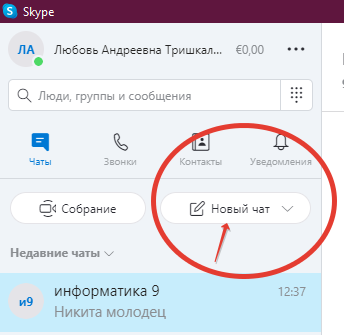 Выбрать «СОЗДАТЬ ГРУППОВОЙ ЧАТ»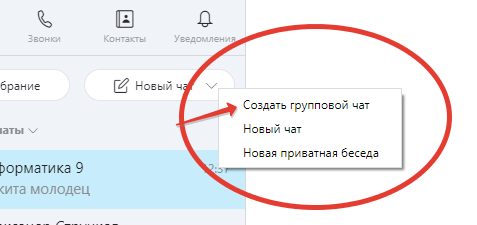 В появившемся окне ввести название группы.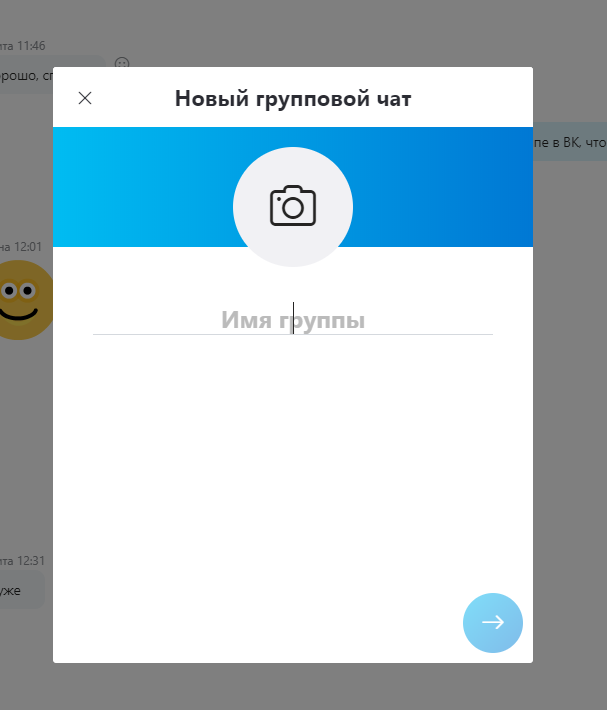 Например, ИНФОРМАТИКА 7 КЛ. Далее.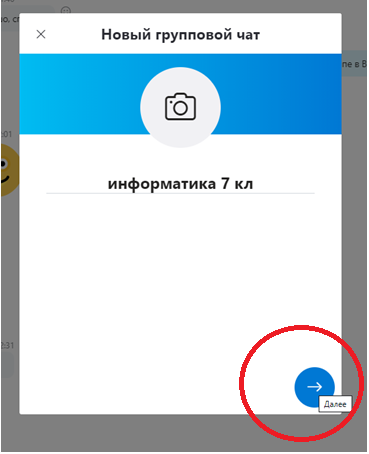 В появившемся окне выбираем контакты учеников.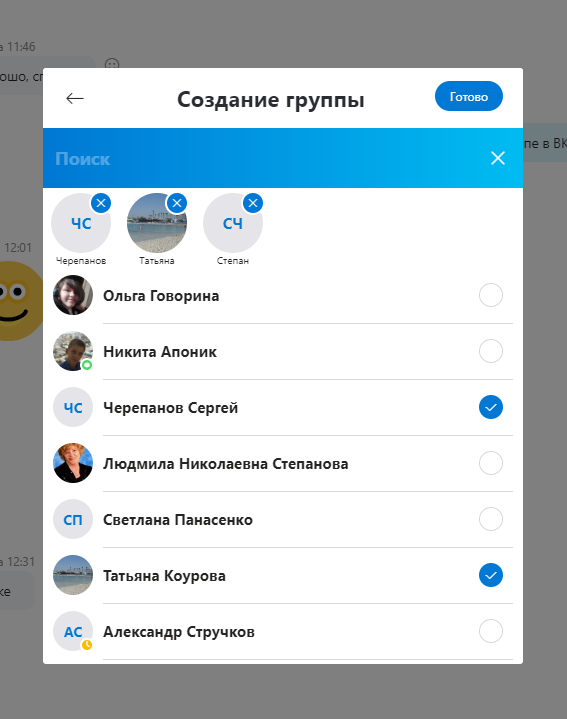 Готово.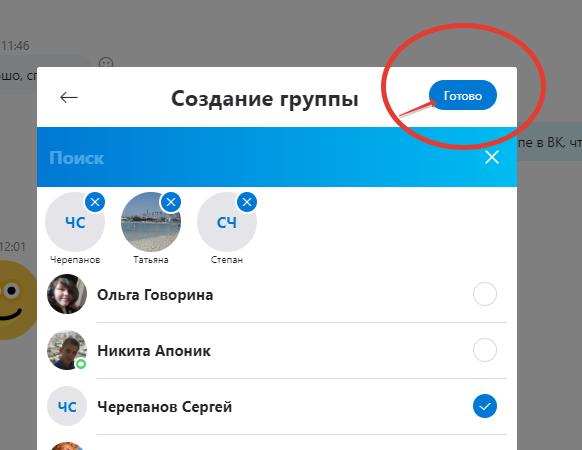 Так создан групповой чат учеников 7 класса по информатике.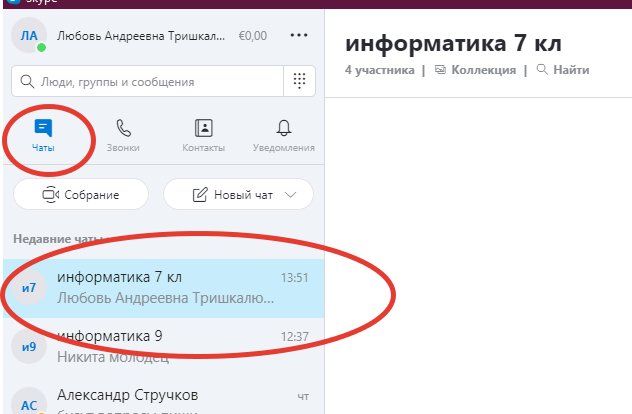 В данном чате можно осуществлять звонки, писать сообщения. Если добавили не всех учеников, то это можно сделать в любой момент,  нажав на кнопку «ПРИГЛАСИТЬ КОГО-ТО ЕЩЕ».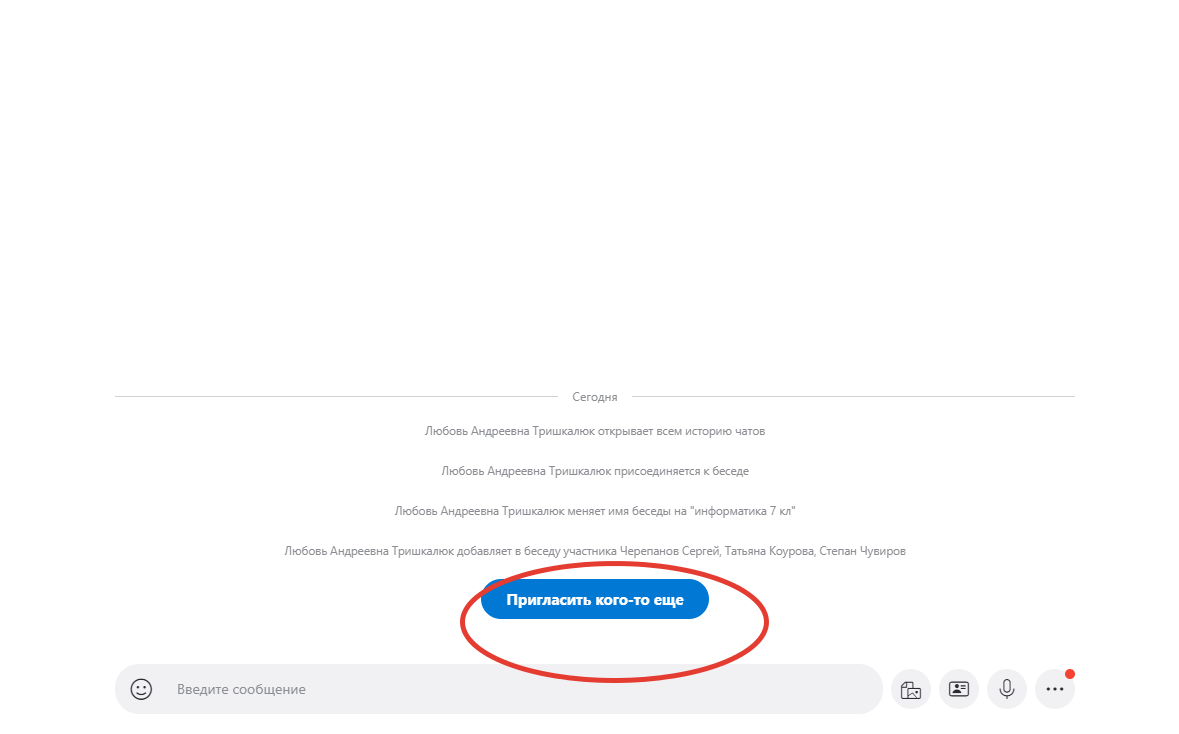 Добавить нужный контакт.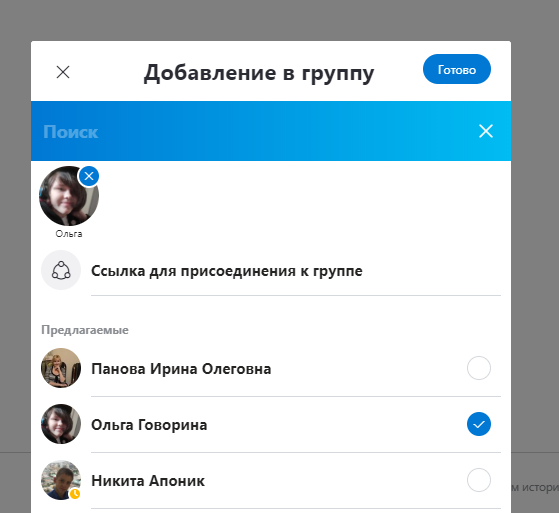 